ame___________________________________________			                                                                                                                                                                                         Name___________________________________________________					                                 								               CHURCH FAMILY MEMORY VERSE																												               And whatever you do, in word or deed,														    do everything in the name of the Lord Jesus,g														  giving thanks to God the Father through him.																			              Colosians 3:17  City__________________________S							   ________________________________________________________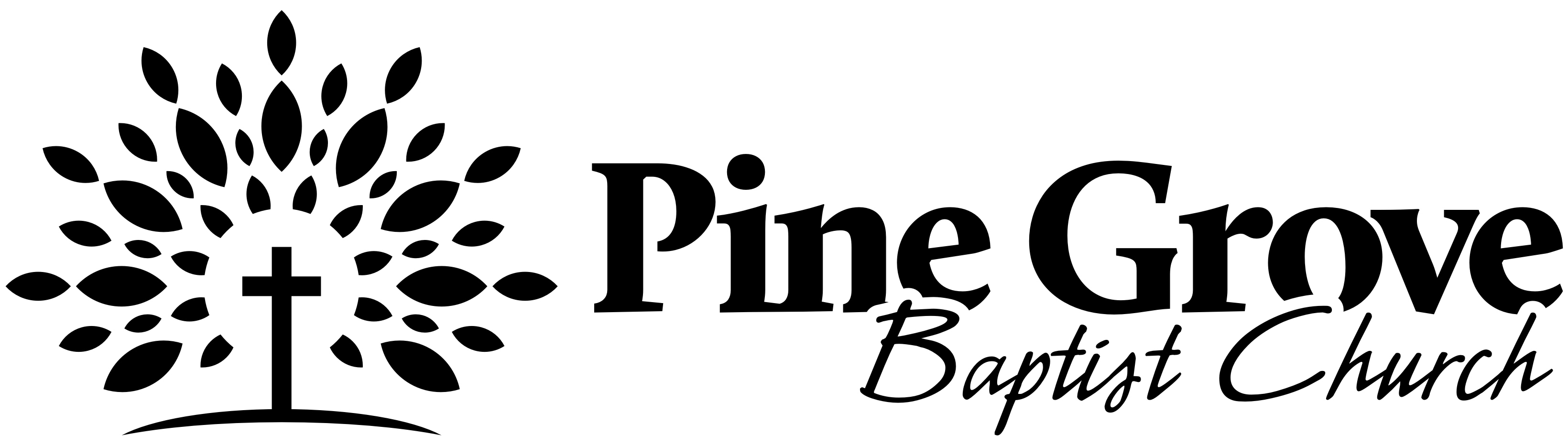 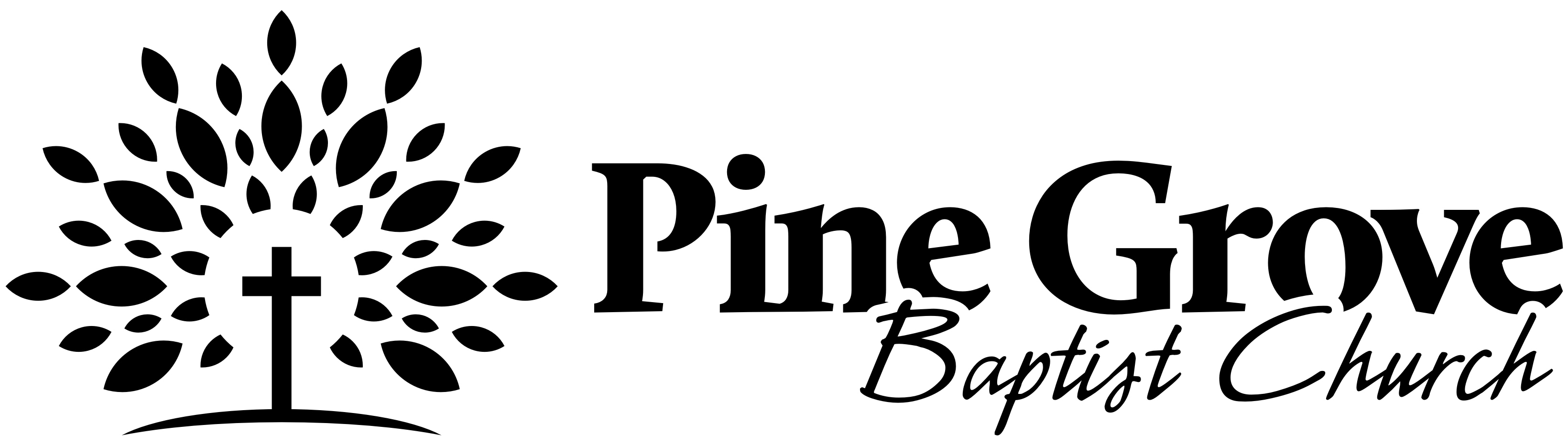 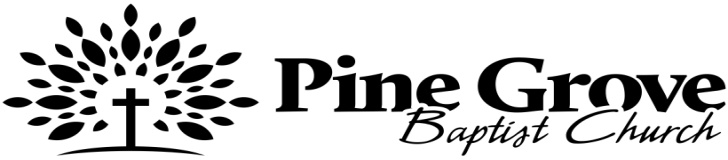 WELCOME! WE ARE HONORED TO HAVE YOU AS OUR GUEST!   I'D LIKE INFORMATION ON:              MY DECISION TODAY:    How to Become a Christian 	 I'm committing my life to Jesus        How to Join the Church	              	 I'm renewing my commitment to Jesus    Sunday School (Bible Study Classes)    	 I want to be baptized    Discipleship Courses                          	 I want to join this church    Mission Organizations	    	 I'm willing to help where needed														                                                       Music Ministries			 I'd like to talk to a pastor    Preschool/Children's Activities         	 Prayer requests/Suggestions/Other    Youth Activities                                         Senior Adult Activities   		_______________________________    Other:                                                         _______________________________	_______________________________          Please place in Offering Plate during the Offertory.